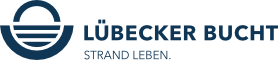 Liebe Partner:innen der Lübecker Bucht,die Landesregierung Schleswig-Holstein hat mitgeteilt, dass die aktuell gültige Corona-Verordnung bis einschließlich zum 14. November 2021 verlängert wird.
(Quelle: www.schleswig-holstein.de)Die aktuelle Verordnung wäre am kommenden Sonntag, 17. Oktober 2021, ausgelaufen.Die Verlängerung der aktuellen Verordnung bedeutet, dass die 3G-Regel weiterhin wie bisher gelten soll, ob beispielsweise im Restaurant, beim Sport oder im Kino. Nur wer vollständig geimpft, genesen oder negativ getestet ist, hat Zutritt. Wo die 3G-Regelung nicht greift, beispielsweise in Bus und Bahn oder im Einzelhandel, gilt weiterhin die Maskenpflicht.Nur im Pflegebereich gibt es ab Sonntag, 17. Oktober 2021, eine Neuerung. Dann können Besucher mit akuten Atemwegserkrankungen aus sozialethischen Gründen Zutritt zu Pflegeheimen erhalten - wie aktuell schon in Krankenhäusern.Die Ersatzverkündung, die am 17. Oktober 2021 in Kraft tritt, finden Sie wie gewohnt in der Downloadbox auf der Corona-Informationsseite der TALB ». Eine Aufbereitung der Regeln für touristisch Gewerbetreibende bietet weiterhin das Lübecker Bucht Partner Portal »Wir halten Sie auf dem Laufenden.Viele Grüße, Ihr André RosinskiVorstand der Tourismus-Agentur Lübecker BuchtTel. +49 04503 / 7794-111 | Fax +49 04503 / 7794-200
arosinski@luebecker-bucht-ostsee.de
www.luebecker-bucht-partner.de

Tourismus-Agentur Lübecker Bucht
D - 23683 Scharbeutz | Strandallee 134

Die Tourismus-Agentur Lübecker Bucht ist eine Anstalt öffentlichen Rechts der Stadt Neustadt in Holstein und der Gemeinden Scharbeutz und Sierksdorf.

Vorstand: André Rosinski | Steuer-Nr. 22/299/03043 | USt-IDNr. DE289111337